RISHABH	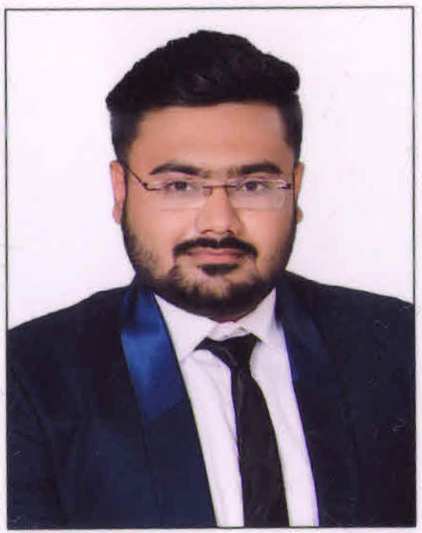 B.COM, CPT(CA),FINANCIAL ADVISORE-mail: rishabh.382073@2freemail.com CAREER OBJECTIVEContribute towards the achievement of goals of organization.Derive satisfaction from my work and input my best to apply my skills and knowledge.Ensure every professional activity as value addition for client, organization and myself.Review work and behaviors of the client that may improve outcomes and results.CAREER PROFILE AND WORKING EXPERIENCE  •FEDERAL BANK PVT. LTD; CIVIL LINES, ALLAHABAD.(Worked as a FINANCIAL& BANKING ADVISOR for 12 months from JUNE 2015 TO MAY 2016)•ZUHAIR ENTERPRISES PVT. LTD; ALLAHABAD.(Working as an Accountant from July 2017)ACADEMIC DETAILS  •Scored a CGPA of 9.4 in Class X.•Topper of the batch for the session 2010-11 in Class XI.•Received Proficiency Award for being the Business Studies Topper for the session 2010-11 in                Class XI.•Received Certificate Of Merit for Achieving Overall 3rd Rank for the session 2011-12 in                Class XII.  •Received Certificate Of Merit for being the Business Studies Topper for the session 2011-12 in                Class XII.  •Cleared CPT with an Aggregate of 121 Marks in one go.COMPUTER PROFICIENCYSound Knowledge of MS-Office applications such as Excel, Word & PowerPoint etc.Good Knowledge of Accounting and Tax related software and database viz. Tally.EXTRA CURRICULAR ACTIVITIES AND INTERESTSAwarded with Excellent Academic Performance Award by United College. Awarded with Certificate of Appreciation for having CENT PERCENT attendance for the year 2010-11 in Class XI.Awarded with Certificate of Appreciation for having CENT PERCENT attendance for the year 2011-12 in Class XII.Was a proud member of National Cadet Corps (NCC), India.Received NCCs A Grade certificate with ‘AYE’ Grade in the year 2009.LANGUAGES KNOWN• ENGLISH• HINDI      •ARABIC (Learning Stage)PERSONAL PROFILEDate of Birth		- 	23rdJune, 1994Nationality		- 	IndianMarital Status		-	SingleHobbies                     -           Playing Cricket, Cooking, Collecting Antique coins and Currencies.Traits                          -          Honest, Hard Working, Optimistic, Leadership, Patient, Determined.StandardBoard / UniversityYearB.Com UNIVERSITY OF ALLAHABAD2015XIICBSE2012XCBSE2010